02-549 ПР-53 пескоразбрасыватель для посыпки дорожных покрытий и сгребания и сметания с них свежевыпавшего снега, шасси ГАЗ-53А 4х2, емкость кузова 2.2 м3, посыпка: ширина 6-8 м, производительность 4.18 м2/сек, до 20 км/ч, уборка снега: ширина  подметания 2.3 м, сгребания 2.47 м, 9-12 км/ч, мест 3, вес без груза с полным комплектом 4.87 т, ЗМЗ-53 115 лс, транспортная ? км/час, завод Коммаш г. Арзамас, 1967-74 г.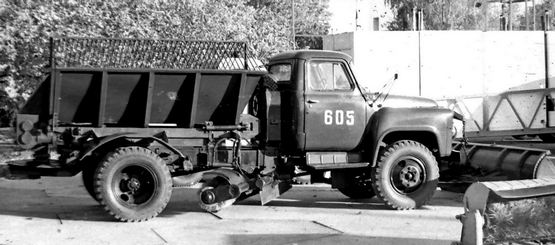  Нередко встречающееся утверждение, что в качестве базового использовалось самосвальное шасси ГАЗ-53-02 не находит подтверждения в первоисточниках, да и судя по кинематической схеме ПР-53 вряд ли востребовано. (см. приложения)Разработчик: Конструкторское бюро Управления благоустройства Мосгорисполкома. Изготовитель. В 1966 году на Экспериментально-механическом заводе УБ Мосгориспокома и Свердловском заводе коммунального машиностроения Минстройдоркоммаша СССР изготовили пробные машины. Массовое производство было налажено на Арзамасском заводе коммунального машиностроения.Предшественник (относительно): ПД-4М на шасси ГАЗ-51 производства Экспериментально-механического завода Управления благоустройства Москвы.. Преемник КО-104 Арзамасского завода КомМаш с гидроприводом рабочих органов, 1974 г.   При помощи статьи «Исторический обзор: пескоразбрасыватели» на mrmz.ru. Спасибо неизвестному автору! Ссылки на источники информации в статье не указаны, но и разночтений с имеющимися первоисточниками не найдено. В 1950-х годах КБ Управления благоустройства Москвы разработало несколько моделей пескоразбрасывателей, в которых подача песка на разбрасывающий диск осуществлялась при помощи транспортера. Экспериментально-механический завод упомянутого Управления с начала 1950-х годов приступил к серийному выпуску пескоразбрасывателя ПД-4М на шасси ГАЗ-51, а Московский авторемонтный завод № 5 - пескоразбрасывателя ПД-6 на шасси ЗиС-150 и далее ПД-7 на шасси ЗиЛ-164. Подача песка на разбрасывающий диск осуществлялась при помощью транспортера. Вместимость бункеров на ПД-4М составляла 1,8 м3, на ПД-6 - 2,5 м3, на ПД-7 -3 м3. Ширина посыпки у всех моделей была в пределах 6-8 м. Все эти машины могли комплектоваться плугом-совком для сгребания снега в кучи. В начале 1960-х годов КБ Управления благоустройства Москвы создало несколько моделей пескоразбрасывателей на шасси новых моделей грузовиков, освоенных автомобильной промышленностью. ЗиЛ-130 послужил основой для пескоразбрасывателя ПР-130, серийно выпускавшегося Свердловским заводом коммунального машиностроения. На базе автомобиля ГАЗ-53А московские конструкторы разработали пескоразбрасыватель ПР-53 с 2,2-кубовым кузовом, который при небольшом переоборудовании можно было использовать как самосвал. Как и на предыдущей модели ПД-4М, привод рабочих органов был механический и подача песка на разбрасывающий диск осуществлялась скребковым транспортером. В серийное производство ПР-53 был запущен в 1966 году. Первые партии в 1966 году выпустили Экспериментально-механический завод Управления благоустройства Москвы и Свердловский завод коммунального машиностроения. Массовое производство этих машин было налажено на Арзамасском заводе коммунального машиностроения. Специальное оборудование состоит из специального кузова-бункера объемом 2,2 куб. м., скребкового транспортера, разбрасывающего диска и гидравлической системы. На пескоразбрасывателе монтируется снегоочистительное оборудование (плуг и щетка), аналогичное машине ПМ-130. В бункере имеются две наклонные боковые и вертикальная задняя стенки. На задней стенке крепятся течка для песка, отсекатель и предохранительный зонт. Механизм привода рабочих органов состоит из коробки отбора мощности, промежуточной опоры с подшипником, раздаточного редуктора, редукторов привода транспортера, разбрасывающего диска и карданных валов. Скребковый транспортер состоит из двух бесконечных якорных цепей, которые связаны между собой скребками. Летом пескоразбрасыватель может использоваться как самосвал. Для этого необходимо демонтировать заднюю стенку бункера с течкой, разбрасывающий диск с приводом, скребковый транспортер и раздаточный редуктор и установить задний борт бункера самосвала и гидроцилиндр подъема кузова.   Технические характеристики ПР-53.Тип базового шасси ГАЗ-53АЕмкость бункера в м3  2.2Ширина посыпки в м: 6—8Плотность посыпки в л/м2: 0,15—0,2Диаметр разбрасывающего диска в мм: 700Высота установки диска над дорожным покрытием в мм: 760Рабочая скорость при посыпке песком в км/ч: 12—20Производительность при расстоянии до пескобазы 5 км в тыс. м2/ч: 20Высота загрузки бункера в мм: 2100Наибольшая ширина сгребания снега в мм: 2470Ширина подметания в мм: 2300Наибольшая высота сдвигаемого слоя снега в мм: 400 Рабочая скорость при уборке снега в км/ч: 9—12Диаметр щетки в мм: .550Общий вес порожней машины с полным комплектом специального оборудования в кг: 4870Вес специального оборудования в кг: 2030Вес самосвального оборудования в кг: 900Габаритные размеры в мм: длина  7750, ширина 3060, высота 2300. В связи с тем, что в начале 1970-х годов для борьбы с гололедом стали применять не только песок или песок с солью, но и химические материалы, от разбрасывателя потребовался значительно больший диапазон регулировок плотности посыпки, то есть объема подачи материала транспортером и скорости вращения диска. Это обстоятельство поставило окончательный крест на применении на пескоразбрасывателях механического привода рабочих органов, да и само название утратило первоначальный смысл. К 1974 году на замену ПР-53 был разработан универсальный (в смысле применяемых материалов) распределитель с гидроприводом рабочих органов УР-53 на том же шасси ГАЗ-53А. В окончательном виде и в производстве он получил индекс КО-104. Забегая вперед, отметим, что пескоразбрасыватель ПР-53 и его дальнейшие модификации продержались в серийном производстве на Арзамасском заводе коммунального машиностроения более 20 лет. С 1977 года выпускалась модель КО-104А с улучшенными технико-экономическими параметрами без плужно-щеточного оборудования. В 1985 году машина модернизируется и получает обозначение КО-106. За счет большей на 500 кг грузоподъемности базового шасси ГАЗ-53-12 пескоразбрасыватель комплектуется кузовом увеличенной вместимости (2,5 м3). С 1986 года выпускалась модификация КО-108, базирующаяся на шасси ГАЗ-53-27, работающего на сжатом газе.  